CURSOPROFESORA JEFECURSOPROFESORA JEFEII°MEDIO  BII°MEDIO  BII°MEDIO  BCURSOPROFESORA JEFECURSOPROFESORA JEFESrta: Andrea VargasSrta: Andrea VargasSrta: Andrea VargasLUNESMARTESMIERCOLESJUEVESVIERNES9:00-9:45INGLES9:00-9:45LENGUAJE10:00-10:45ORIENTACIONCada 15 días10:00-10:45ARTES VISUALESCada 15 dias11:00-11:45HISTORIA11:00-12:30BIOLOGIA13:00-13:45E.FISICACada 15 días14:00-14:45FISICA15:00-15:45MATEMATICA15:30-16:15MATEMATICA15:00-15:45QUIMICA15:00-16:00MUSICA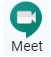 